拟录用派遣制工作人员公示浏览：521次发布日期：2020年07月16日经学校资格审查、政审体检，确定辛琳为我校派遣制工作人员，相关信息公示如下：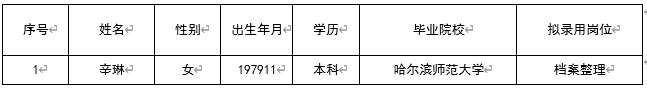 